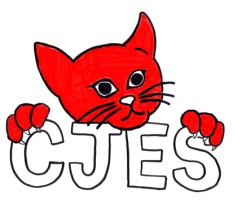 Canora Junior Elementary SchoolCanora Junior Elementary SchoolCanora Junior Elementary SchoolCanora Junior Elementary SchoolCanora Junior Elementary SchoolCanora Junior Elementary SchoolMay 2023May 2023REMINDER: Days 1,3, & 5 – K1 attend                     Days 2,4, & 6 – K2 attendREMINDER: Days 1,3, & 5 – K1 attend                     Days 2,4, & 6 – K2 attendREMINDER: Days 1,3, & 5 – K1 attend                     Days 2,4, & 6 – K2 attendREMINDER: Days 1,3, & 5 – K1 attend                     Days 2,4, & 6 – K2 attendREMINDER: Days 1,3, & 5 – K1 attend                     Days 2,4, & 6 – K2 attendREMINDER: Days 1,3, & 5 – K1 attend                     Days 2,4, & 6 – K2 attendMonMonTueWedThuFriSat1                           Day 61                           Day 62                       Day 1Pre-Order Sub Sale Day3                           Day 24                          Day 35                          Day 4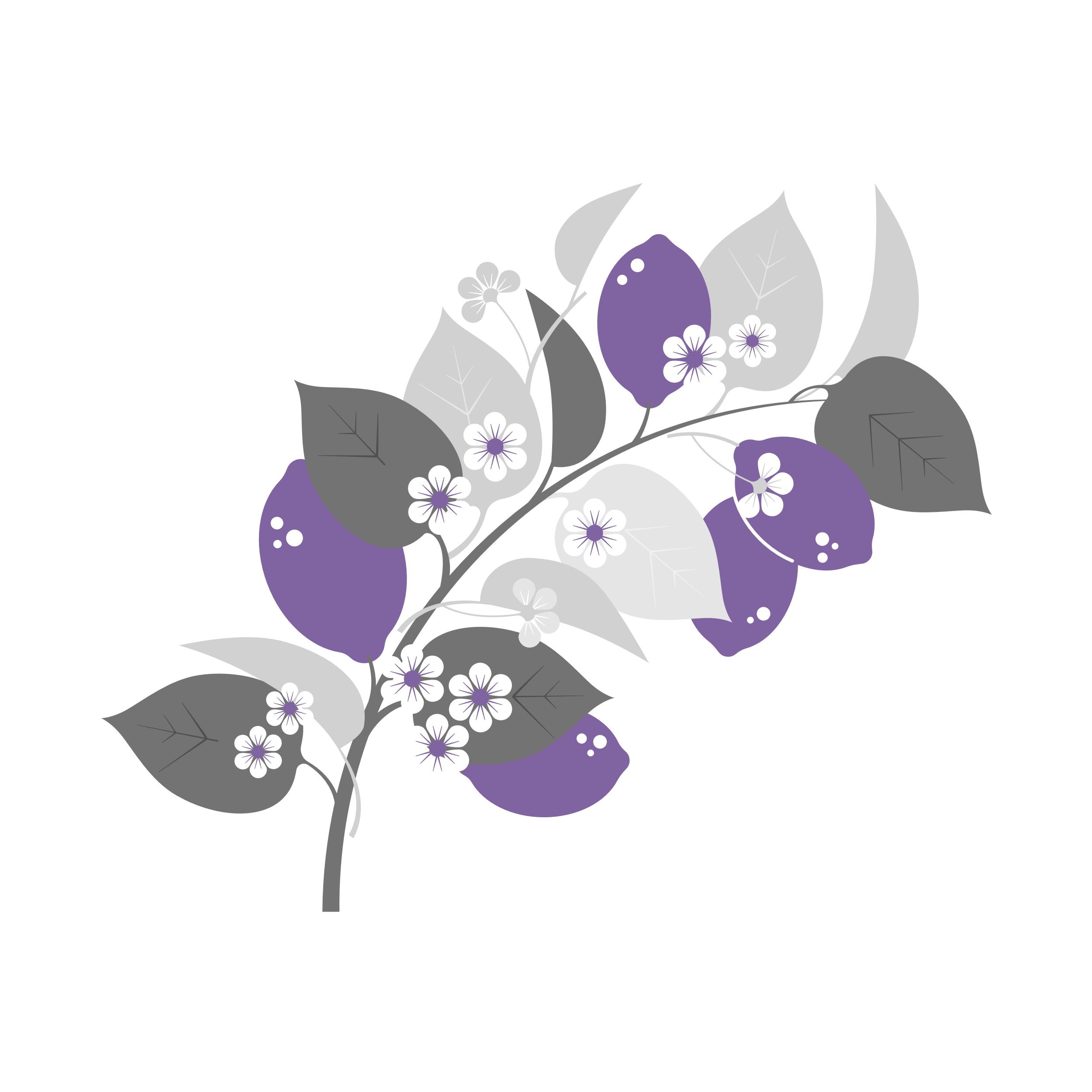 8                           Day 58                           Day 5	77             9                         Day 610                         Day 1CJES Staff Meeting3:30-5:0011                        Day 212                         Day 3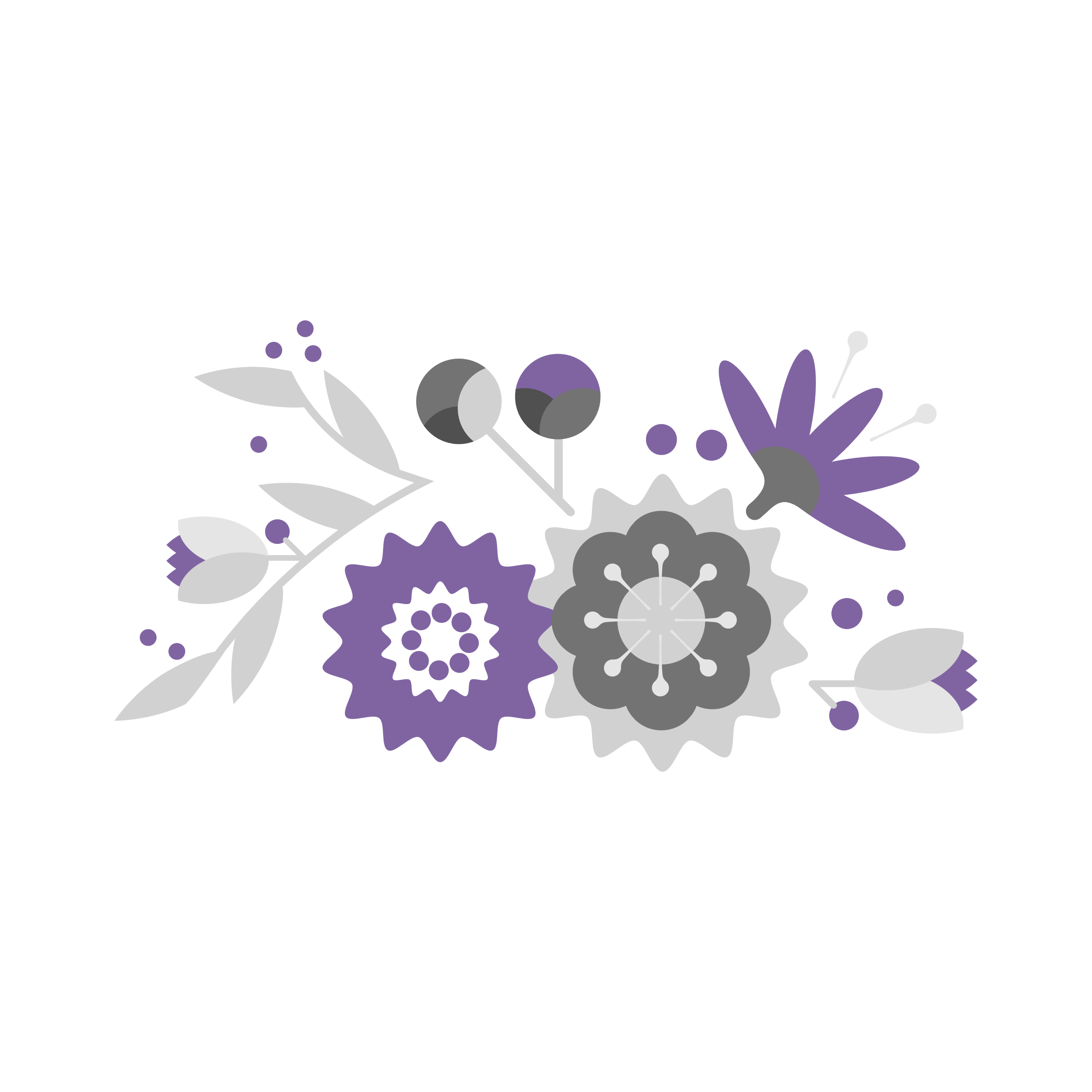 15                         Day 4Pre-Order Sub Sale DaySafety Patrollers Get A Free Safety Patrol Hat Today15                         Day 4Pre-Order Sub Sale DaySafety Patrollers Get A Free Safety Patrol Hat Today16                     Day 517                         Day 6SCC Meeting4pm18                        Day 1 19                         Day 2   Playground Clean Up       1:05-2:20Last Day To Order A House Team Shirt22                       Victoria DayNO SCHOOL22                       Victoria DayNO SCHOOL23                     Division PDNO SCHOOL FOR STUDENTS24                         Day 3Pre-Order Sub Sale Day25                        Day 4Kindergarten Orientation for the 2023-2024 School Year – No school for the current K Group 2 class26                         Day 529                         Day 6Impact Event9:15-11:15In The Gym29                         Day 6Impact Event9:15-11:15In The Gym30                     Day 131                         Day 2